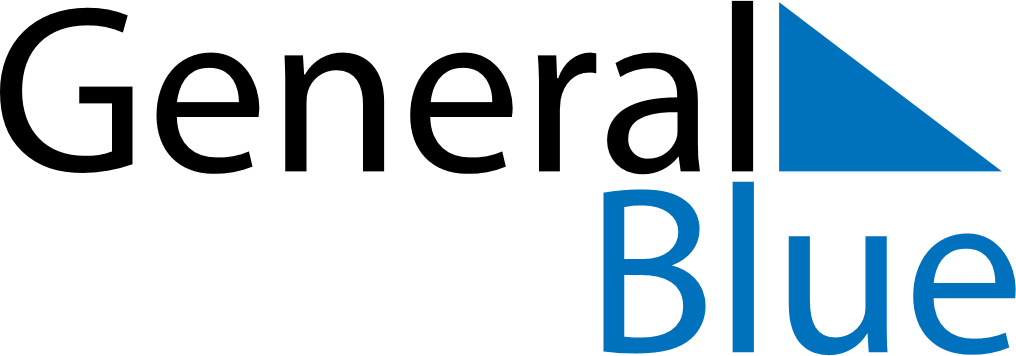 February 1892February 1892February 1892February 1892February 1892SundayMondayTuesdayWednesdayThursdayFridaySaturday1234567891011121314151617181920212223242526272829